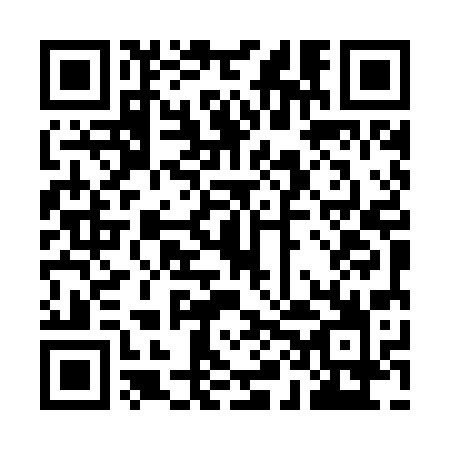 Prayer times for Haut de la Baie, Nova Scotia, CanadaMon 1 Apr 2024 - Tue 30 Apr 2024High Latitude Method: Angle Based RulePrayer Calculation Method: Islamic Society of North AmericaAsar Calculation Method: HanafiPrayer times provided by https://www.salahtimes.comDateDayFajrSunriseDhuhrAsrMaghribIsha1Mon5:196:431:085:377:338:572Tue5:176:411:075:387:348:583Wed5:156:391:075:397:359:004Thu5:136:371:075:407:379:025Fri5:116:361:065:407:389:036Sat5:086:341:065:417:399:057Sun5:066:321:065:427:409:068Mon5:046:301:065:437:429:089Tue5:026:281:055:447:439:1010Wed5:006:261:055:457:449:1111Thu4:586:251:055:467:469:1312Fri4:566:231:045:477:479:1413Sat4:536:211:045:477:489:1614Sun4:516:191:045:487:499:1815Mon4:496:171:045:497:519:1916Tue4:476:161:035:507:529:2117Wed4:456:141:035:517:539:2318Thu4:436:121:035:527:559:2419Fri4:416:101:035:527:569:2620Sat4:386:091:035:537:579:2821Sun4:366:071:025:547:599:3022Mon4:346:051:025:558:009:3123Tue4:326:041:025:568:019:3324Wed4:306:021:025:568:029:3525Thu4:286:001:025:578:049:3726Fri4:265:591:025:588:059:3827Sat4:245:571:015:598:069:4028Sun4:225:561:015:598:079:4229Mon4:205:541:016:008:099:4430Tue4:175:531:016:018:109:46